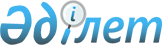 Об установлении квоты рабочих мест для лиц, состоящих на учете службы пробации уголовно-исполнительной инспекции, а также лиц, освобожденных из мест лишения свободы, и несовершеннолетних выпускников интернатных организаций
					
			Утративший силу
			
			
		
					Постановление акимата города Аркалыка Костанайской области от 28 июня 2012 года № 325. Зарегистрировано Управлением юстиции города Аркалыка Костанайской области 18 июля 2012 года № 9-3-169. Утратило силу постановлением акимата города Аркалыка Костанайской области от 15 июня 2016 года № 208      Сноска. Утратило силу постановлением акимата города Аркалыка Костанайской области от 15.06.2016 № 208.

      В соответствии с подпунктами 5-5), 5-6) статьи 7 Закона Республики Казахстан от 23 января 2001 года "О занятости населения", акимат города Аркалыка ПОСТАНОВЛЯЕТ:

      1. Установить квоту рабочих мест:

      для лиц, состоящих на учете службы пробации уголовно-исполнительной инспекции, а также лиц, освобожденных из мест лишения свободы в размере одного процента от общего числа существующих рабочих мест;

      для несовершеннолетних выпускников интернатных организаций в размере одного процента от общего числа существующих рабочих мест.

      2. Государственному учреждению "Отдел занятости и социальных программ акимата города Аркалыка" руководствоваться данным постановлением при направлении на работу обратившихся лиц, состоящих на учете службы пробации уголовно-исполнительной инспекции, а также лиц, освобожденных из мест лишения свободы, и несовершеннолетних выпускников интернатных организаций.

      3. Признать утратившим силу постановление акимата "Об установлении квоты рабочих мест для лиц, освобожденных из мест лишения свободы, и несовершеннолетних выпускников интернатных организаций" от 29 марта 2011 года № 120 (зарегистрированное в Реестре государственной регистрации нормативных правовых актов от 29 марта 2011 года под № 9-3-146, опубликованное 15 апреля 2011 года в газете "Аркалык хабары").

      4. Контроль за исполнением настоящего постановления возложить на заместителя акима города Аркалыка Маметекова Е.Ж.

      5. Настоящее постановление вводится в действие по истечении десяти календарных дней после дня его первого официального опубликования. 


					© 2012. РГП на ПХВ «Институт законодательства и правовой информации Республики Казахстан» Министерства юстиции Республики Казахстан
				
      Аким города Аркалыка

Б. Абдыгалиулы
